						Obec Bělušice Vás, milé ženy, 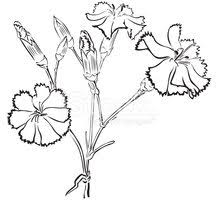 		srdečně zve na oslavu MDŽ.KDY: sobota 7.3.2020 od 15:00 hodin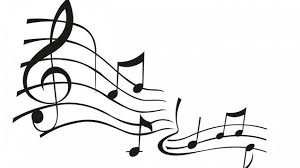 KDE: Obecní dům v Bedřichově           SvětciPřipravené je občerstvení a živá hudba.                                         Těšíme se na Vás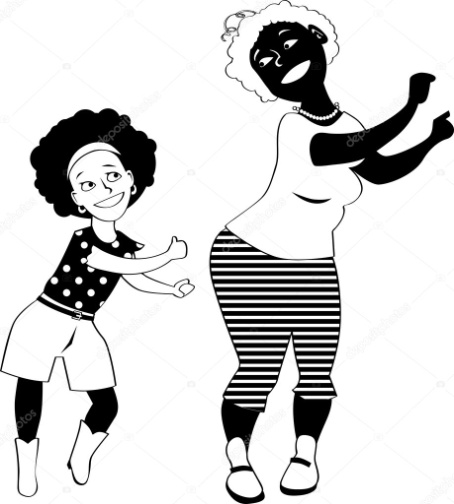 